Energise Holiday Groups 2018 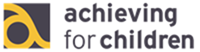 Achieving for Children (AfC) is really excited to be running a pilot project for the summer holidays, October half term and Christmas holiday period.The groups are for children aged between 5 and 8 years old with Moderate and Severe Learning Disabilities.The sessions will run two days a week for 4 weeks during the summer, 1 session in October half term and 3 sessions at Christmas. Each session will last 4 hours.The sessions will be based in both Richmond and Kingston: The Windham Croft Centre, Windham Road, Kew TW9 2HP or The Barn, Gostling Road, Whitton TW2 6ER and The Moor Lane Centre, Moor Lane, Chessington KT9 2AA. Children can attend either Richmond or Kingston or a mixture of sessions in both boroughs.The sessions will be available to children who live in either the London Borough of Richmond or The Royal Borough of Kingston upon Thames, be fully accessible and offer fun activities in the community.The appropriate staff ratio will be determined with discussion with the child’s parent/carer and the sessions are free to attend.However, if there is a high demand for places we may not be able to offer your total requested sessions.Child’s InformationPermissionsI give permission emergency medical treatment for my child   	            	Yes 		NoI give permission for my child to attend off site activities                           	Yes     		NoI give permission for sun cream to be applied/given                                    	Yes     		NoI give permission to take photos of my child for use by AfC                       	Yes     		NoI give permission for information/contact details to be held and stored securely by AFC and archived once my child no longer attends.  AfC will only contact you in relation to these or future groups.Date:.............................................................................................................................Signature of parent/carer………………………………………………………………………………………..When you have completed this form, please email to:Heidi Mansfield - heidi.mansfield@achievingforchildren.org.uk    andGeraldine Burgess - geraldine.burgess@achievingforchildren.org.ukInformation from and about your child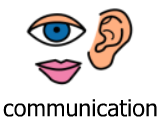 CommunicationHow I communicate with youHow to communicate with meProgramme of activities for Energise, the holiday group for children with disabilities aged 5-8 yearsName of child:Parents: please circle which activities (up to 2 per week) you would like your child to attend.Moor Lane Centre (MLC) Address:		Windham Croft Centre (WCC) Address: 	The Barn Address:Moor Lane					Windham Road 				Gostling RoadChessington					Kew 						WhittonSurrey					Surrey						TW2 6ERKT9 2AA					TW9 2HPSummer HolidaysSummer Holidays8 MayCan start applying8 JuneNo more applications accepted after this date11 JunePanel meet to allocate applicationsBy 15 JuneParents/carers will know the outcome of PanelBetween 18 June and 6 JulyShort Breaks Team will contact parent/carer for discussion about childOctober Half Term October Half Term 3 SeptemberCan start applying5 OctoberNo more applications accepted after this date8 OctoberPanel meet to allocate applicationsBy 12 OctoberParents/carers will know the outcome of PanelWeek commencing 15 OctoberShort Breaks Team will contact parent/carer for discussion about childChristmas HolidaysChristmas Holidays5 NovemberCan start applying7 DecemberNo more applications accepted after this date10 DecemberPanel meet to allocate applications14 DecemberParents/carers will know the outcome of PanelWeek commencing 17 DecemberShort Breaks Team will contact parent/carer for discussion about childChild’s Name:Date of Birth:Gender:Parent/Carer Name:Address:Parent/Carer Email Address:Tel Number:Emergency telephone number:Name & relationship to child:Additional telephone number:Name & relationship to child: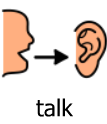 Speaking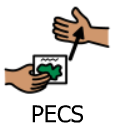 PECS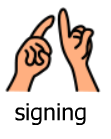 Signing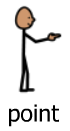 PointingSpeakingPECSSigningPointingMondayTuesWednesday ThursdayFriSaturday30th JulySports and games The Barn10-2pm311st AugHorton Farmwww.hobbledown.comMLC11-3pm2nd AugKids Cookery Schoolwww.thekidscookeryschool.co.ukWCC9-1pm34th AugCompanion Cycling www.companioncycling.org.ukMLC11-3pm6th AugKidabulous (Soft play)www.kidabulous.comThe Barn10-2pm78th AugBoat Trip to Hampton Court, Maze and Gardens.www.hrp.org.uk/hampton-court-palaceDrop off in Kingston10-2pm9th AugTrampolining at Oxygen Free Jumpingwww.oxygenfreejumping.co.ukThe Barn   10-2pm1011th AugCrafts and CookingMLC10-2pm13th AugCreative arts and craftsThe Barn10-2pm1415th AugBowling www.davidlloyd.co.uk/clubs/raynes-parkMLC11-3pm16th AugHampton Court Palace, Maze and Gardenswww.hamptoncourt.org.ukWCC10-2pm1718th AugSwimming www.placesforpeopleleisure.org/centres/kingfisher-leisure-centreMLC10-2pm20th AugBowling www.therotundakingston,co.ukThe Barn10-2pm2122nd AugSoft Play at Guilford Spectrumwww.guildfordspectrum.co.ukMLC11-3pm23rd AugHounslow Urban Farmwww.hounslowurbanfarm.co.ukThe Barn10-2pm2425th AugSports and games MLC10-2pm